TRABAJO 1º BCS 22 DE MAYO:1º SOLUCIÓN EJERCICIOS PÁGINA 103: 6; PÁGINA 179: 33___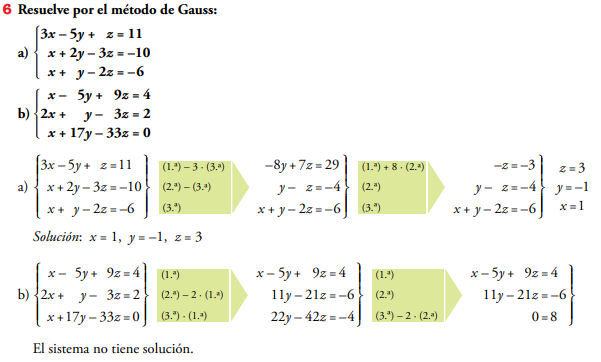 CONTINUA...PÁGINA 179: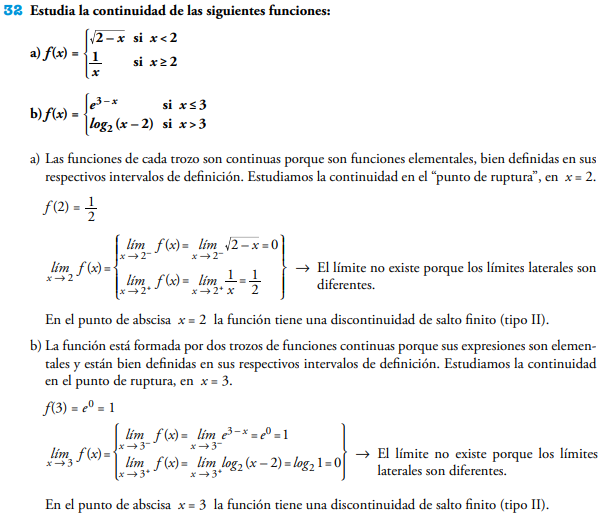 